Содержание программыИНФОРМАЦИОНАЯ КАРТА ПРОГРАММЫ…………………………………….3ПОЯСНИТЕЛЬНАЯ ЗАПИСКА…………………………………………………….4ЦЕЛЬ И ЗАДАЧИ ПРОГРАММЫ…………………………………………………. 5ПРИНЦИПЫ РАБОТЫ………………………………………………………………6ЭТАПЫ РЕАЛИЗАЦИИ……………………………………………………………..7УСЛОВИЯ РЕАЛИЗАЦИИ …………………………………………………………8-9ФОРМЫ РЕАЛИЗАЦИИ ПРОГРАММЫ……………………………......................10ВИДЫ И НАПРАВЛЕНИЯ ДЕЯТЕЛЬНОСТИ………………………………….....11-12МЕХАНИЗМЫ РЕАЛИЗАЦИИ ПРОГРАММЫ……………………………………13КРИТЕРИИ ОЦЕНКИ ЭФФЕКТИВНОСТИ………………………………………..14ПРЕДПОЛАГАЕМЫЕ РЕЗУЛЬТАТЫ………………………………………………14ПЛАН-СЕТКА РАБОТЫ ЛАГЕРЯ…………………………………………………..15-22ИСПОЛЬЗУЕМАЯ ЛИТЕРАТУРА…………………………………………………..23ПРИЛОЖЕНИЯ………………………………………………………………………24-25Информационная карта программыПояснительная запискаЛучший способ сделать детей хорошими- это сделать их счастливыми.О. Уайльд.	Что такое детство? Этот вопрос человечество обдумывает давно. Испокон веков детство считается лучшим периодом для освоения наук, развития физических и художественных навыков. Детство – это время формирования личности ребёнка, время включения в активную деятельность, пора развития и социализации.  	В Конвенции о правах ребёнка записано: «Дети должны всегда иметь право на счастливое детство.  Их время должно быть временем радости, временем мира, игр, учёбы и роста.  Их будущее должно основываться на гармонии сотрудничества. Их жизнь должна становиться более полнокровной по мере того, как расширяются их перспективы, и они обретают опыт». 	Но также существует мнение, что детство заканчивается, когда ребёнок идёт в школу. Из-за всё более возрастающих нагрузок у детей не остаётся времени на игры, фантазию, общение со сверстниками, выражения себя. Кроме того, во многих семьях при выборе дополнительных занятий ребёнка учитываются не его интересы, а мечты родителей. Когда же ребёнку выражать себя?	Каникулы составляют значимую часть объёма свободного времени детей, поэтому для них – это разрядка накопившейся  за время обучения в школе напряжённости, восстановление здоровья, развитие творческого потенциала, совершенствование личностных возможностей, приобщение к социокультурным и образовательным ценностям, удовлетворение индивидуальных интересов в различных сферах деятельности, развлечениях, играх. Дети ждут от каникул многого. И важно не обмануть их надежды.	А значит необходимо задуматься над тем, как:- создать психолого-педагогические условия для личностного развития;- найти разнообразные формы организации деятельности и общения;- разработка программ, целью которых является стимулирование внутреннего роста, раскрытие потенциала.	Наша программа нацелена на получение ребёнком возможности реализоваться, открыться в различных сферах жизни, видах деятельности. 	 Программа рассчитана на детей 7-14 лет,  построена с учётом специфики летнего лагеря на базе школы.Цели и задачи программыЦели:     - Создание условий для формирования социальных навыков ребёнка, обогащение его социального опыта.                         - Создание благоприятных условий для интеллектуальной, физической и психологической реабилитации школьников после напряженного учебного года и разностороннего развития личности.Задачи: Для детей:                  - Создание ситуации успешности для участников программы.                  - Предоставление ребёнку возможности самореализации в соответствии со своими склонностями и интересами.                  -Формирование у детей стремления к здоровому образу жизни.Для педагогов:                  -Создание социально-психологических условий для личностного развития детей.                  - Оказание помощи детям, имеющим проблемы в социализации и личностном развитии.                   - Систематически отслеживать психолого-педагогический статус детей в процессе реализации программы.                   -Повышение психолого-педагогической компетенции администрации и педагогов.Принципы реализации программыВ основу программы положен ряд принципов, которые обуславливают подход к её конструированию:1. Принцип активности.     Согласно этому принципу, на первый план выдвигаются не только предоставление ребёнку возможности быть развитой гармоничной личностью, но и возложение на него ответственности за реализацию этой возможности. Развитие личности – это активный процесс самостоятельного творческого конструирования личности, её совершенствование. Грамотное руководство педагогом данным принципом предполагает не пассивное усвоение той или иной моральной нормы на функционально- ролевом уровне, а активное овладение этой нормой.2. Принцип взаимодействия.    Данный принцип будет работать на организацию совместной деятельности всех служб лагеря, задействованных в воспитательном процессе, что способствует созданию условий для реализации программы.3. Принцип системности.    Этот принцип предполагает взаимодействие психологической, педагогической и медицинской служб лагеря, как единой системы.4.Принцип коллективной деятельности.    Программа предполагает использование возможностей временного детского коллектива.5.Принцип профессиональной активности.   Этот принцип предполагает организацию совместной деятельности воспитателей и детей в условиях создания системы успеха в коллективной и индивидуальной деятельности.6.Принцип психолого-педагогического сопровождения.   Принцип предусматривает непрерывную постоянную поддержку детей. Создание комплексной системы диагностических методик, которые работают на систему отслеживания психолого-педагогического статуса ребёнка.7.Принцип личностно-ориентированного подхода.   Данный принцип предполагает необходимость учитывать индивидуально-психологические особенности детей и в соответствии строить воспитательную работу.8.Принцип соответствия.   Предлагаемые виды деятельности и мероприятия должны соответствовать целям, задачам, нормам, избранным в качестве приоритетных на общем уровне.9. Принцип открытости.    Широкий обмен информацией и впечатлениями о проделанной работе между педагогическим коллективом и детьми, использование приобретённого опыта для дальнейшей работы лагеря.10.Принцип взаимовыручки.     Работа педагогического коллектива и детей осуществляется через взаимную помощь в проведении обще лагерных и отрядных мероприятий.Этапы реализации программыI этап. Подготовительный – апрель- майЭтот этап характеризуется тем, что за 2 месяца до открытия пришкольного летнего оздоровительного лагеря начинается подготовка к летнему сезону. Деятельностью этого этапа является:- проведение совещаний при директоре и заместителе директора по воспитательной работе по подготовке школы к летнему сезону;- издание приказа по школе о проведении летней кампании;- разработка программы деятельности пришкольного летнего оздоровительного лагеря с дневным пребыванием детей «Волшебный мир детства»;- подготовка методического материала для работников лагеря;- отбор кадров для работы в пришкольном летнем оздоровительном лагере;- составление необходимой документации для деятельности лагеря (план-сетка, положение, должностные обязанности, инструкции т.д.)- тематическое оформление лагеря.II этап. Организационный – июнь     Этот период короткий по количеству дней, всего лишь 2-3 дня.Основной деятельностью этого этапа является:- встреча детей, проведение диагностики по выявлению лидерских, организаторских и творческих способностей;- запуск программы;- знакомство с правилами жизнедеятельности лагеря.III этап. Практический – июнь Основной деятельностью этого этапа является:- реализация основной идеи смены;- вовлечение детей и подростков в различные виды коллективно- творческих дел;IV этап. Аналитический – июньОсновной идеей этого этапа является:- подведение итогов смены;- выработка перспектив деятельности организации;- анализ предложений, внесенных детьми, родителями, педагогами, по деятельности летнего оздоровительного лагеря в будущем.Условия реализации программыНормативно-правовые условияЗакон «Об образовании РФ»Конвенция о правах ребенка, ООН, 1991г.Всемирная Декларация об обеспечении выживания, защиты и развития детей 30.09.1990г.Устав МОУ СОШ с.Свищёвки им.П.И.Мацыгина.Распоряжение Министерства по делам молодежи, физической культуры и спорта Пензенской  области «Об утверждении Порядка организации и обеспечения отдыха и оздоровления несовершеннолетних в Пензенской  области в 2019году . Приказ об открытии лагеря с дневным пребыванием детей.Режим и график работы лагеря.Правила по технике безопасности, пожарной безопасности.Инструктажи  по предупреждению детского травматизма, предупреждению несчастных случаев с детьми в школьном оздоровительном лагере.Должностные инструкции работников.Заявления от родителей.Акты приемки лагеря.Планы работы.Материально-технические условияКадровые условияВ соответствии со штатным расписанием в реализации программы участвуют:Координатор смены:-начальник лагеря-воспитатели.Методические условияналичие необходимой документации, программы, плана;проведение инструктивно-методических сборов с педагогами до начала лагерной смены;коллективные творческие дела;индивидуальная работа;сюжетно-ролевые игры.Формы реализации программыДля более успешной реализации нашей программы мы используем различные формы работы с детьми. Ведь скука самый главный враг жизни в лагере. Далее приводится перечень используемых форм.	Беседа – эта форма хорошо знакома детям из школьной жизни, но беседы,проводимые в лагере. отличаются тем, что они проводятся в более шутливой игровой форме.	 Викторина - один из вариантов интеллектуального турнира. Суть её известна: участникам предлагаются вопросы, на которые необходимо найти правильные ответы. Викторина имеет золотое правило: «Каков вопрос – таков ответ!», поэтому нужно помнить о корректности вопроса и его формулировки.	Конкурс – это состязание в каком-либо виде деятельности, имеющее целью выделить наилучших участников, лучшие работы и т.д.	КТД (коллективно- творческое дело) – это спланированное, исполненное и проанализированное коллективом дело. Оно может быть различным. Это и постановка представления, и оформление газеты, отрядного уголка, и т.д.	Линейка – одна из организационных форм работы в лагере, предполагающая построение участников смены и сообщение им важной информации. Линейка – это ритуальное представление. Линейки бывают торжественными и рабочими. Продолжительность не должна превышать 15 минут.	Спортчас- форма организации физкультурно-оздоровительной работы. На   спортивном часе можно разучивать и проводить спортивные командные игры, различные подвижные игры и состязания.	 Экскурсия – групповое посещение достопримечательного места с образовательной целью. Экскурсия может быть серьёзной и шутливой.	Эстафета – форма организации соревнования в различных видах деятельности. Суть эстафеты в поочерёдном преодолении участниками одной группы определённых этапов. По ходу эстафеты участники передают друг другу право прохождения маршрута.Так как эта программа рассчитана на детей, обучающихся в начальной школе, основной формой организации является игра. Игра для детей самая естественная форма проявления их деятельности, в которой осознаётся, изучается окружающий мир, открывается широкий простор для проявления творчества, личной активности. Деятельность, досуг, развлечение, развитие, становление, формирование, отдых, познание – это игра.Работа по программе предусматривает использование различных форм игры: -физические- интеллектуальные- театральные- коллективные и т.д.Но главной остаётся сюжетно-ролевая игра.  В игру дети входят, входя в лагерь. Они получают роли, знакомятся с правилами и законами, выполняют заданные действия, получают результат.Виды и направления деятельностиМеханизмы реализации программыВ основе развития лагерной смены лежит идея сюжетно-ролевой игры. С первых дней пребывания в лагере ребёнок вводится в игру, модель которой поддерживается педагогическим коллективом на протяжении всей смены.	Попадая в лагерь, дети попадают в школу юных детективов, где каждый день они могу научиться чему-то новому, проявить себя.   Лагерь живёт и играет под девизом: Раскроя все загадки,Найдём мы нужный след.А скуке и уныньюМы скажем дружно: «Нет!»С задором и весельемВсегда нам по пути.Чудесные каникулыНас ждут уж впереди.	В начале смены отряд получает контур герба – экран успеха. Ребята оформляют его названием, девизом, эмблемой. Большую часть оставляют чистой для накопления специальных жетонов, получаемых по итогам различных конкурсов, коллективных дел, соревнований. В конце сезона подводятся итоги. Так как дети распределены в отряде по возрастам, для общелагерных мероприятий проводится жеребьёвка и создаются разновозрастные временные команды. Таким образом, у детей появляется возможность познакомиться поближе не только со сверстниками, почувствовать себя частью большой команды. 	Кроме отрядного соревнования в «Волшебном мире детства» проходит индивидуальное соревнование. На каждом мероприятии самые активные участники получают знаки отличия – мини-жетоны. В конце сезона эти знаки обмениваются на дипломы «с отличием» (дипломы «юных детективов» получают все дети).По итогам недели вожатые выпускают газету «Наши новости». С законами лагеря дети знакомятся в течение организационного периода.Исходя из этого, основными механизмами реализации программы являются следующие технологии:- технология игры; понимается как форма деятельности взрослых и детей в условных ситуациях. Основные правила: добровольность, получение удовольствия, обязательное присвоение ролей и их проигрывание.- технология психолого-педагогического сопровождения детей, предполагает непрерывную систематическую поддержку детей всеми взрослыми. Эта технология связана с выявлением проблем у детей и решение их при обязательной активности ребёнка.Критерии оценки эффективностиВнутренние критерии(изучение динамик личностных характеристик детей)1.Критерий развития творческих способностей.Показатели: умение оценивать проблему, принять правильное решение, найти несколько способов решения.Методики: решение творческих ситуаций, тестирование, выполнение творческих отчётов, участие в обще лагерных мероприятиях.2. Критерии нравственного развития. Показатели: отношение к другим людям, отношение к себе.  Методики: наблюдения, беседы, анкетирование, самооценка, взаимооценка.3. Критерии здоровья.  Показатели: удовлетворение в полноценном отдыхе, самооценка физического и психологического состояния.Методики: наблюдение, анкетирование, тестирование, беседа.Внешние критерии(изучение условий, обеспечивающих достижение целей программы)1.Критерии удовлетворённостью программой.Методики: опросы, анкетирование, беседа.2.Критерии эффективности реализации подпрограммы.Методики: анализ продуктов деятельности, беседа.Предполагаемые результатыДля детей:- Удовлетворение потребности в полноценном отдыхе.- Реализация интересов, духовное обогащение, пробуждение новых интересов.- Реализация склонностей и способностей в различных видах деятельности.- Формирование у детей первоначальных знаний о здоровом образе жизни.Для педагогов:- Отработка навыков педагогического и делового общения.- Отработка методов и форм работы с временным коллективом детей в условиях лагеря с дневным пребыванием.План-сетка работы лагеря на базе МОУ СОШ с.Свищёвки им. П.И. МацыгинаИспользуемая литература- Загородный летний лагерь/Сост. С.И. Лобачёва, В.А. Великородная, К.В. Щиголь. – М: ВАКО, 2008. – 288 с. – (Мозаика детского отдыха).- Копилка вожатого: проблемы эффективного взаимодействия с детьми/ авт.сост. А.П. Красичкова, Д.Н. Зимин. - Волгоград: Учитель, 2007. - 153 с.- Праздничный калейдоскоп. 1-4 классы: утренники, КВН, театрализованные шоу, игры, посиделки/ авт.-сост. Е.В. Шаталова. –Волгоград: Учитель, 2008. - 189 с.- Портфель вожатого: сценарии мероприятий; программы организации отдыха детей; практические материалы по овладению опытом вожатского мастерства / авт.-сост. А.А. Маслов. – Волгоград: Учитель, 2007. – 237с.-Летний лагерь на базе школы / авт.-сост. Е.В. Савченко, О.Е. Лобачёва, Е.И. Гончарова. – М.: ВАКО, 2007. – 336 с. – (Мозаика детского отдыха).- Сайт infourok.ruПриложение №1Психолого-педагогическое сопровождение участников программыРезультативность и успешность реализации нашей программы мы отслеживаем с помощью следующих методик:-Методика незаконченных предложений.-Методика определения самочувствия, активности и настроения.-Социологические опросы.Диагностика психо-эмоциональной комфортности на начало смены 1.Хотел ли ты пойти в лагерь? 2.Ты когда-нибудь отдыхал в нашем лагере? 3. Легко ли ты находишь друзей? 4.Ты общительный человек? 5.Ты человек организованный? 6. Можешь ли ты попросить о помощи в трудной ситуации? 7. Умеешь ли ты подчиниться решению коллектива, воспитателя, вожатого? 8.Можешь ли ты сам, без посторонней помощи найти себе дело по душе? 9.У тебя чаще бывает хорошее настроение? 10. Любишь ли ты придумывать дела, праздники, принимать в них участие? 11. Любишь ли ты спорт? 12. Уверен ли ты, что твоя жизнь в лагере пройдёт весело и интересно?Методика «Незаконченное предложение»Когда наступают летние каникулы…В лагерь я пришёл, чтобы…Мне бывает трудно, когда…Мне бывает интересно, когда…Если меня обижают я…Когда меня хвалят я…Когда мне грустно я…Мне бывает трудно, когда я…Когда мне плохо я…Когда меня ругают…Я боюсь…В воспитателях самое главное…Весело - это когда… Счастье – это когда… Диагностика, используемая в итоговом периоде 1. Время, проведённое в лагере, я бы оценил…  2. У меня в лагере было чаще хорошее настроение. 3. В лагере у меня появились новые друзья. 4. Я вновь хотел бы прийти в лагерь. 5. Самым трудным для меня в лагере было… 6. За время, проведенное в лагере, я научился… 7.  Больше всего за смену мне понравилось, запомнилось… 8.  Уходя из лагеря, я хотел бы сказать…Ежедневная рефлексияВ конце дня дети рисуют на отрядном «экране настроения» разноцветные рожицы.Смеющуюся желтую рожицу – день прошёл отлично.Спокойную красную – день прошёл хорошо.Унылую синею – день не удался.И на общем экране появляется: желтое солнышко, красная звёздочка, синяя хмурая тучка.Приложение №2Законы и традиции нашего лагеряЗакон законаЗапомни, выучи на пять-Законы нужно выполнять.Закон 00Законы надо выполнять,Друзей не заставляйте ждать.Закон поднятой рукиУ нас всегда закон един – Все слушают, говорит один.Закон территорииВместе весело шагатьИ от друзей не отставать.И закон опять един – Никуда не уходи один.Закон зелениПомогают нам всегда и в жару, и в холода.Мы деревья бережёмИ цветы не раз польём.Обижать их не могиМы ведь дети радуги.Закон творчестваДля чего нам лето солнечного цвета?Время зря ты не теряй,Фантазируй и играй,Читай стихи, пой песни,Твори с друзьями вместе.Традиция доброго отношения к людямРадуга дала нам краски,Нарисуем мир как в сказке.Мир без зла, мир красоты.Ведь волшебник добрый ты!Ты друзей не обижай,Малышам ты помогай,Ведь если делаешь добро,К тебе назад придёт оно!Традиция утренней линейкиСолнце луч-привет нам шлёт,На линейку нас зовёт.Что делаем, куда идёмМы на линейке узнаем.Веселья, бодрости зарядПолучит каждый здесь из нас.Муниципальное общеобразовательное учреждение средняя общеобразовательная школа с.Свищёвки им. П.И.Мацыгина Белинского района Пензенской области                                                                               «Утверждаю».                                                                               Директор школы                                                                                         ___________/Парфенова О.В./                                                                                     «01 » июня 2022 г.программалетнего пришкольного оздоровительного лагеря с дневным пребыванием детей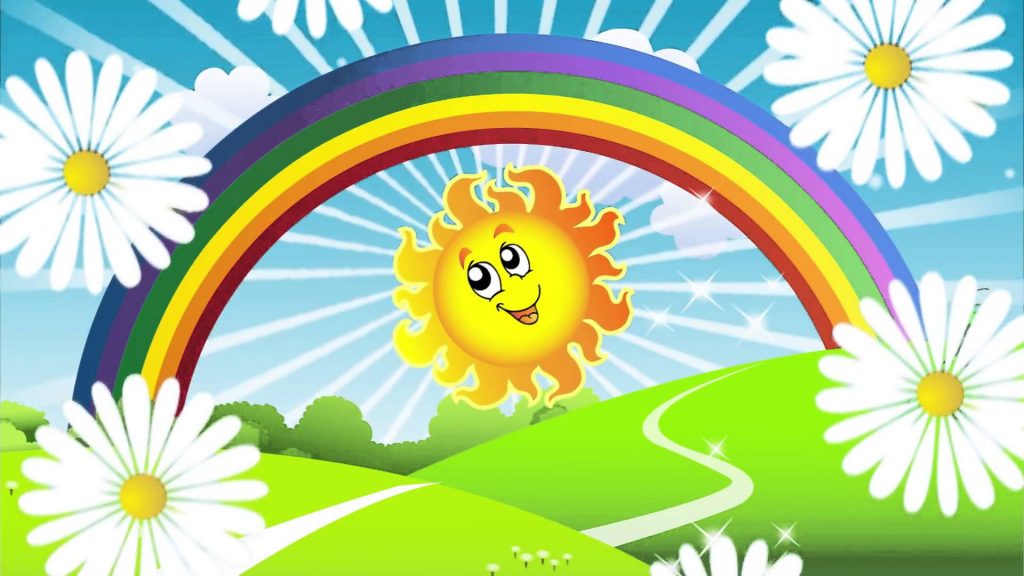         с. Свищёвка2022 год1.Информация о МОУ СОШМОУ СОШ с.Свищёвки им.П.И.МацыгинаАдрес: Пензенская область, Белинский район, с.Свищёвка, ул. Школьная, д.1 «а»Тел: 39-2-68Директор школы: Парфенова О.В.Начальник лагеря: Чугунова Ю.В.2.Название программы«Дружба»3.АвторЧугунова Ю.В., учитель начальных классов.4.Сроки реализации программы Июнь 2022 год (с 01.06.-21.06.2022г.)5.Количество участниковДети: 20 человекПедагогический состав:6 человек6.Цель программыОрганизация отдыха и оздоровления учащихся в летний период.7.Направление деятельностиФизическое, духовное, патриотическое развитие детей, средствами игры, познавательной и трудовой деятельности.8.Ожидаемые результатыДля детей:-Удовлетворение потребностей в полноценном отдыхе.- Реализация интересов, духовное обогащение, пробуждение новых интересов.-Реализация склонностей и способностей в различных видах деятельности.-Формирование у детей навыков здорового образа жизни.Для педагогов:-Отработка навыков педагогического и делового общения.-Отработка методик и форм работы с временным детским коллективом в условиях лагеря с дневным пребыванием.ПрименениеИсточник финансирования и материальная базаОтветственныеКабинет начальных классовОтрядная игровая комнатаМатериальная база школы.Начальник лагеря, воспитатели, технический персоналСпортивныйзалЗанятия спортом, состязания, линейка (в случае плохой погоды)Материальная база школыНачальник лагеря, воспитатели, технический персоналСпортивная площадкаЛинейка, проведение обще лагерных игр на воздухе, спартакиады, спортивные состязанияМатериальная база школыНачальник лагеря, воспитатели, технический персоналШкольный дворОтрядные дела, игры-путешествияМатериальная база школыВоспитатели, администрация лагеряШкольная библиотекаЛитература для педагогов и детей лагеряМатериальная база школыБиблиотекарьШкольная столоваяЗавтрак, обед, полдникРайонный  бюджетНачальник лагеря, поварКомната гигиеныТуалетМатериальная база школыНачальник лагеря, воспитатели, технический персоналНаправлениеЗадачиОсновные формы работыПознавательное направлениеРасширение знаний детей и подростков об окружающем мире.Удовлетворение потребности ребенка в реализации своих знаний и умений.Экскурсии, походы.Конкурсные программы.Патриотическое направлениеВоспитание школьников гражданами своей Родины, знающими и уважающими свои корни, культуру, традиции своей семьи, школы, родного края; от воспитания любви к родной школе и отчему дому к формированию гражданского самосознания, ответственности за судьбу Родины.Удовлетворение потребности ребенка в реализации своих знаний и умений.Просмотр фильма на тему: «Дети на войне».Экскурсия  к памятнику  «ВОВ».Физкультурно-оздоровительное направлениеВовлечение детей в различные формы физкультурно-оздоровительной работы;Выработка и укрепление гигиенических навыков;Расширение знаний об охране здоровья.Утренняя гимнастика (зарядка)Спортивная игры на спортивной площадке.Подвижные игры на свежем воздухеЭстафеты, спортивные мероприятияТрудовое направлениеФормирование трудовых навыков и их дальнейшее совершенствование, постепенное расширение содержания трудовой деятельности.Воспитание у детей личностных качеств: привычки к трудовому усилию, ответственности, заботливости, бережливости, готовности принять участие в труде.Формирования положительных взаимоотношений между детьми в процессе труда.Бытовой самообслуживающий труд (дежурство по столовой, по отряду).Общественно значимый труд. Уборка прилегающей территории.Досуговое направлениеВовлечь как можно больше ребят в различные формы организации досуга.Мероприятия различной направленности.Игры.Проведение праздников, конкурсов, ток-шоу и т.д.Тематические сборы и линейки.Художественно-творческое направлениеПриобщение детей к посильной и доступной деятельности в области искусства, воспитывая у детей потребность, вносить элементы прекрасного в окружающую среду, свой быт.Формирование художественно-эстетического вкуса, способности самостоятельно оценивать произведения искусства, свой труд.Развитие творческих способностей детей.Изобразительная деятельность. Конкурсные программы.Творческие конкурсы.№ДатаВремя проведенияНаименование мероприятияНаименование мероприятияНаименование мероприятия101.06Международный день защиты детей8.30-9.00Сбор детей, утренняя гимнастика.Сбор детей, утренняя гимнастика.Сбор детей, утренняя гимнастика.101.06Международный день защиты детей9.00-9.15Линейка. Открытие летнего оздоровительного лагеря. Беседа о правилах поведения воспитанников лагеря.Линейка. Открытие летнего оздоровительного лагеря. Беседа о правилах поведения воспитанников лагеря.Линейка. Открытие летнего оздоровительного лагеря. Беседа о правилах поведения воспитанников лагеря.101.06Международный день защиты детей9.15-10.00ЗавтракЗавтракЗавтрак101.06Международный день защиты детей10.00-10.4510.00-10.45Практическое занятие с сотрудниками и воспитанниками лагеря при Ч/С и порядок их эвакуации из ОУ. Проведение общелагерной объектовой тренировки. Игра-путешествие по станциям "Азбука безопасности"Практическое занятие с сотрудниками и воспитанниками лагеря при Ч/С и порядок их эвакуации из ОУ. Проведение общелагерной объектовой тренировки. Игра-путешествие по станциям "Азбука безопасности"101.06Международный день защиты детей10.45-11.00Свободное время.Свободное время.Свободное время.101.06Международный день защиты детей11.00-11.45Мероприятие «День защиты детей».Мероприятие «День защиты детей».Мероприятие «День защиты детей».101.06Международный день защиты детей11.45-12.00Свободное время.Свободное время.Свободное время.101.06Международный день защиты детей12.00-12.45Прогулка на свежем воздухе. Оздоровительные процедуры. Игры с мячом, скакалками и бадминтоном.Прогулка на свежем воздухе. Оздоровительные процедуры. Игры с мячом, скакалками и бадминтоном.Прогулка на свежем воздухе. Оздоровительные процедуры. Игры с мячом, скакалками и бадминтоном.101.06Международный день защиты детей12.45-13.00Свободное время. Подготовка к обеду.Свободное время. Подготовка к обеду.Свободное время. Подготовка к обеду.101.06Международный день защиты детей13.00-14.00Обед.Обед.Обед.101.06Международный день защиты детей14.00-14.30Операция «Уют». Оформление отрядных комнат.Операция «Уют». Оформление отрядных комнат.Операция «Уют». Оформление отрядных комнат.101.06Международный день защиты детей14.30Уход домой.Уход домой.2            02.06День   Фантазий и Юмора8.30-9.00Сбор детей, утренняя гимнастика.Сбор детей, утренняя гимнастика.Сбор детей, утренняя гимнастика.2            02.06День   Фантазий и Юмора9.00-9.15Линейка, минутка здоровья и безопасности. Беседа о безопасном общении.Линейка, минутка здоровья и безопасности. Беседа о безопасном общении.Линейка, минутка здоровья и безопасности. Беседа о безопасном общении.2            02.06День   Фантазий и Юмора9.15-10.00ЗавтракЗавтракЗавтрак2            02.06День   Фантазий и Юмора10.00-10.45Шуточные эстафеты.Шуточные эстафеты.Шуточные эстафеты.2            02.06День   Фантазий и Юмора10.45-11.00Свободное время.Свободное время.Свободное время.2            02.06День   Фантазий и Юмора11.00-11.45«Рассмеши товарища» Игра-конкурс.«Рассмеши товарища» Игра-конкурс.«Рассмеши товарища» Игра-конкурс.2            02.06День   Фантазий и Юмора11.45-12.00Свободное время.Свободное время.Свободное время.2            02.06День   Фантазий и Юмора12.00-12.45Прогулка на свежем воздухе. Оздоровительные процедуры. Игра «Небылицы»Прогулка на свежем воздухе. Оздоровительные процедуры. Игра «Небылицы»Прогулка на свежем воздухе. Оздоровительные процедуры. Игра «Небылицы»2            02.06День   Фантазий и Юмора12.45-13.00Свободное время. Подготовка к обеду.Свободное время. Подготовка к обеду.Свободное время. Подготовка к обеду.2            02.06День   Фантазий и Юмора13.00-14.00Обед.Обед.Обед.2            02.06День   Фантазий и Юмора14.00-14.30Проект «Коллективная фантазия»Проект «Коллективная фантазия»Проект «Коллективная фантазия»2            02.06День   Фантазий и Юмора14.30Уход домой.Уход домой.Уход домой.303.06День секретов8.30-9.00Сбор детей, утренняя гимнастика.Сбор детей, утренняя гимнастика.Сбор детей, утренняя гимнастика.303.06День секретов9.00-9.15Линейка, минутка здоровья и безопасности. Беседа безопасности дома.Линейка, минутка здоровья и безопасности. Беседа безопасности дома.Линейка, минутка здоровья и безопасности. Беседа безопасности дома.303.06День секретов9.15-10.00ЗавтракЗавтракЗавтрак303.06День секретов10.00-10.45«Секретное донесение» игра-эстафета.«Секретное донесение» игра-эстафета.«Секретное донесение» игра-эстафета.303.06День секретов10.45-11.00Свободное время.Свободное время.Свободное время.303.06День секретов11.00-11.45«Угадай мелодию» конкурсная программа.«Угадай мелодию» конкурсная программа.«Угадай мелодию» конкурсная программа.303.06День секретов11.45-12.00Свободное время.Свободное время.Свободное время.303.06День секретов12.00-12.45Прогулка на свежем воздухе. Оздоровительные процедуры. «Спрячь-найди» командная игра.Прогулка на свежем воздухе. Оздоровительные процедуры. «Спрячь-найди» командная игра.Прогулка на свежем воздухе. Оздоровительные процедуры. «Спрячь-найди» командная игра.303.06День секретов12.45-13.00Свободное время. Подготовка к обеду.Свободное время. Подготовка к обеду.Свободное время. Подготовка к обеду.303.06День секретов13.00-14.00Обед.Обед.Обед.303.06День секретов14.00-14.30Игра «Секретный агент»Игра «Секретный агент»Игра «Секретный агент»303.06День секретов14.30Уход домой.Уход домой.Уход домой.404.06День Вежливости

8.30-9.00Сбор детей, утренняя гимнастика.404.06День Вежливости

9.00-9.15Линейка, минутка здоровья и безопасности, беседа о правилах дорожного движения.404.06День Вежливости

9.15-10.00Завтрак404.06День Вежливости

10.00-10.45Командные игры на спортивной площадке.404.06День Вежливости

10.45-11.00Свободное время.404.06День Вежливости

11.00-11.45Конкурс вежливых слов «Мы – ребята вежливые». Просмотр фильма «Сказка о потерянном времени». 404.06День Вежливости

11.45-12.00Свободное время.404.06День Вежливости

12.00-12.45Прогулка на свежем воздухе. Оздоровительные процедуры. Конкурсная программа «Знатоки этикета»404.06День Вежливости

12.45-13.00Свободное время. Подготовка к обеду.404.06День Вежливости

13.00-14.00Обед.404.06День Вежливости

14.00-14.30 Урок – знакомство с правилами пожарной безопасности и первичными средствами пожаротушения.404.06День Вежливости

14.30Уход домой.505.06Всемирный день охраны окружающей среды8.30-9.00Сбор детей, утренняя гимнастика.505.06Всемирный день охраны окружающей среды9.00-9.15Линейка, минутка здоровья и безопасности. Беседа «Опасные насекомые»505.06Всемирный день охраны окружающей среды9.15-10.00Завтрак505.06Всемирный день охраны окружающей среды10.00-10.45Викторина « Земля – наш общий  дом! Береги её!»505.06Всемирный день охраны окружающей среды10.45-11.00Свободное время.505.06Всемирный день охраны окружающей среды11.00-11.45Спортивные состязания.505.06Всемирный день охраны окружающей среды11.45-12.00Свободное время.505.06Всемирный день охраны окружающей среды12.00-12.45Прогулка на свежем воздухе «Растения родного края». Оздоровительные процедуры.505.06Всемирный день охраны окружающей среды12.45-13.00Свободное время. Подготовка к обеду.505.06Всемирный день охраны окружающей среды13.00-14.00Обед.505.06Всемирный день охраны окружающей среды14.00-14.30Конкурс «Кто больше?» (названия растений и животных нашего края) Просмотр презентации «Растения Красной книги Пензенской области»505.06Всемирный день охраны окружающей среды14.30Уход домой.606.06Пушкинский день России и День русского языка8.30-9.00Сбор детей, утренняя гимнастика.606.06Пушкинский день России и День русского языка9.00-9.15Линейка, минутка здоровья и безопасности. Беседа о правилах личной безопасности.606.06Пушкинский день России и День русского языка9.15-10.00Завтрак606.06Пушкинский день России и День русского языка10.00-10.45Викторина по сказкам А.С.Пушкина.606.06Пушкинский день России и День русского языка10.45-11.00Свободное время.606.06Пушкинский день России и День русского языка11.00-11.45Спортивные игры с мячом.606.06Пушкинский день России и День русского языка11.45-12.00Свободное время.606.06Пушкинский день России и День русского языка12.00-12.45Прогулка на свежем воздухе «Рисунок на асфальте по сказкам Пушкина». Оздоровительные процедуры.606.06Пушкинский день России и День русского языка12.45-13.00Свободное время. Подготовка к обеду.606.06Пушкинский день России и День русского языка13.00-14.00Обед.606.06Пушкинский день России и День русского языка14.00-14.30Конкурс стихов А.С.Пушкина.606.06Пушкинский день России и День русского языка14.30Уход домой.707.06День здоровья и спорта8.30-9.00Сбор детей, утренняя гимнастика.707.06День здоровья и спорта9.00-9.15Линейка, минутка здоровья и безопасности. Беседа о пожарной безопасности.707.06День здоровья и спорта9.15-10.00Завтрак707.06День здоровья и спорта10.00-10.45Весёлые старты.707.06День здоровья и спорта10.45-11.00Свободное время.707.06День здоровья и спорта11.00-11.45Шашечный турнир.707.06День здоровья и спорта11.45-12.00Свободное время.707.06День здоровья и спорта12.00-12.45 Беседа с элементами сообщения «Лесные пожары».707.06День здоровья и спорта12.45-13.00Свободное время. Подготовка к обеду.707.06День здоровья и спорта13.00-14.00Обед.707.06День здоровья и спорта14.00-14.30Конкурс рисунков «Виды спорта»707.06День здоровья и спорта14.30Уход домой.808.06Всемирный день океанов8.30-9.00Сбор детей, утренняя гимнастика.808.06Всемирный день океанов9.00-9.15Линейка, минутка здоровья и безопасности. Беседа о безопасности около водоёмов.808.06Всемирный день океанов9.15-10.00Завтрак808.06Всемирный день океанов10.00-10.45Игры на морскую тематику.808.06Всемирный день океанов10.45-11.00Свободное время.808.06Всемирный день океанов11.00-11.45Устный журнал «Водные богатства планеты Земля»808.06Всемирный день океанов11.45-12.00Свободное время.808.06Всемирный день океанов12.00-12.45Прогулка на свежем воздухе. Оздоровительные процедуры. Рисунки на асфальте «Водный мир»808.06Всемирный день океанов12.45-13.00Подготовка к обеду. Свободное время.808.06Всемирный день океанов13.00-14.00Обед.808.06Всемирный день океанов14.00-14.30Мастер класс оригами «Кит»808.06Всемирный день океанов14.30Уход домой.909.06 День родного края.
- 


8.30-9.00Сбор детей, утренняя гимнастика.909.06 День родного края.
- 


9.00-9.15Линейка, минутка здоровья и безопасности. Беседа о личной безопасности.909.06 День родного края.
- 


9.15-10.00Завтрак909.06 День родного края.
- 


10.00-10.45Калейдоскоп национальных игр на свежем воздухе.909.06 День родного края.
- 


10.45-11.00Свободное время.909.06 День родного края.
- 


11.00-11.45-Конкурс рисунков «Родная сторона-колыбель моя»909.06 День родного края.
- 


11.45-12.00Свободное время.909.06 День родного края.
- 


12.00-12.45Волонтерская работа. Проведение акции « Дети – родной планете». (Раздать памятки).909.06 День родного края.
- 


12.45-13.00Подготовка к обеду. Свободное время.909.06 День родного края.
- 


13.00-14.00Обед.909.06 День родного края.
- 


14.00-14.30Викторина «Знаешь ли ты свой край?»909.06 День родного края.
- 


14.30Уход домой.1010.06Разноцветный день8.30-9.00Сбор детей, утренняя гимнастика.1010.06Разноцветный день9.00-9.15Линейка, минутка здоровья и безопасности. Беседа о безопасности на дорогах.1010.06Разноцветный день9.15-10.00Завтрак1010.06Разноцветный день10.00-10.45«Танец красок» (танцевальный флэш-моб)1010.06Разноцветный день10.45-11.00Свободное время.1010.06Разноцветный день11.00-11.45«Как прекрасен этот мир!» занятие 1010.06Разноцветный день11.45-12.00Свободное время.1010.06Разноцветный день12.00-12.45Прогулка на свежем воздухе. Оздоровительные процедуры. Игра «Цвета»1010.06Разноцветный день12.45-13.00Подготовка к обеду. Свободное время.1010.06Разноцветный день13.00-14.00Обед.1010.06Разноцветный день14.00-14.301010.06Разноцветный день14.30Уход домой.1111.06День леса8.30-9.00Сбор детей, утренняя гимнастика.1111.06День леса9.00-9.15Линейка, минутка здоровья и безопасности. Беседа о безопасности в лесу.1111.06День леса9.15-10.00Завтрак1111.06День леса10.00-10.45Полоса препятствий «Лесные тропы»1111.06День леса10.45-11.00Свободное время.1111.06День леса11.00-11.45Мастер класс «Лесные животные» (пластилин)1111.06День леса11.45-12.00Свободное время.1111.06День леса12.00-12.45Прогулка на свежем воздухе. Оздоровительные процедуры. Игра «Волки во рву»1111.06День леса12.45-13.00Свободное время. Подготовка к обеду.1111.06День леса13.00-14.00Обед.1111.06День леса14.00-14.30Инсценировка сказки «Зимовье зверей»1111.06День леса14.30Уход домой.1212.06День России

8.30-9.00Сбор детей, утренняя гимнастика.1212.06День России

9.00-9.15Линейка, минутка здоровья и безопасности. Беседа укусах насекомых.1212.06День России

9.15-10.00Завтрак1212.06День России

10.00-10.45 Акция «Знай символы своего государства»1212.06День России

10.45-11.00Свободное время.1212.06День России

11.00-11.45Познавательно-развлекательная программа «Я люблю тебя, Россия!».1212.06День России

11.45-12.00Свободное время.1212.06День России

12.00-12.45Прогулка на свежем воздухе. Оздоровительные процедуры. Сбор материалов для гербария «Растения моей местности»1212.06День России

12.45-13.00Подготовка к обеду. Свободное время.1212.06День России

13.00-14.00Обед.1212.06День России

14.00-14.30Конкурс стихов о России.
1212.06День России

14.30Уход домой.1313.06День экологии8.30-9.00Сбор детей, утренняя гимнастика.1313.06День экологии9.00-9.15Линейка, минутка здоровья и безопасности. Беседа об экологической безопасности.1313.06День экологии9.15-10.00Завтрак1313.06День экологии10.00-10.45Спортивные игры.1313.06День экологии10.45-11.00Свободное время.1313.06День экологии11.00-11.45Конкурс «Мисс и мистер Экология»1313.06День экологии11.45-12.00Свободное время.1313.06День экологии12.00-12.45Прогулка на свежем воздухе. Акция «АнтиПалыч». Раздача памяток жителям. Наблюдение за состоянием окружающей среды в деревне.1313.06День экологии12.45-13.00Подготовка к обеду. Свободное время.1313.06День экологии13.00-14.00Обед.1313.06День экологии14.00-14.30Рисуем плакаты «Мир вокруг нас»1313.06День экологии14.30Уход домой.1414.06День умелых ручек8.30-9.00Сбор детей, утренняя гимнастика.1414.06День умелых ручек9.00-9.15Линейка, минутка здоровья и безопасности. Беседа об безопасном использовании колюще режущих предметов.1414.06День умелых ручек9.15-10.00Завтрак1414.06День умелых ручек10.00-10.45Соревнования по метанию мячей.1414.06День умелых ручек10.45-11.00Свободное время.1414.06День умелых ручек11.00-11.45Мастер-класс «Цветы оригами»1414.06День умелых ручек11.45-12.00Свободное время.1414.06День умелых ручек12.00-12.45Прогулка на свежем воздухе. Оздоровительные процедуры. Игра «Собери шишки»1414.06День умелых ручек12.45-13.00Подготовка к обеду. Свободное время.1414.06День умелых ручек13.00-14.00Обед.1414.06День умелых ручек14.30Уход домой.1515.06День следопытов8.30-9.00Сбор детей, утренняя гимнастика.1515.06День следопытов9.00-9.15Линейка, минутка здоровья и безопасности. Беседа «Если ты заблудился или потерялся»1515.06День следопытов9.15-10.00Завтрак1515.06День следопытов10.00-10.45Командные игры «Юный следопыт»1515.06День следопытов10.45-11.00Свободное время.1515.06День следопытов11.00-11.45Что умеют следопыты?1515.06День следопытов11.45-12.00Свободное время.1515.06День следопытов12.00-12.45Прогулка на свежем воздухе. Оздоровительные процедуры. Игры на ориентирование.1515.06День следопытов12.45-13.00Подготовка к обеду. Свободное время.1515.06День следопытов13.00-14.00Обед.1515.06День следопытов14.00-14.30Викторина « Можно ли..?» (пожарная безопасность).1515.06День следопытов14.30Уход домой.1616.06День домашних животных8.30-9.00Сбор детей, утренняя гимнастика.1616.06День домашних животных9.00-9.15Линейка, минутка здоровья и безопасности. Беседа о безопасности при встрече бездомных и диких животных.1616.06День домашних животных9.15-10.00Завтрак1616.06День домашних животных10.00-10.45Спортивные игры с мячом.1616.06День домашних животных10.45-11.00Свободное время.1616.06День домашних животных11.00-11.45Занятие «Наши милые питомцы»1616.06День домашних животных11.45-12.00Свободное время.1616.06День домашних животных12.00-12.45Прогулка на свежем воздухе. Оздоровительные процедуры. Игры по интересам.1616.06День домашних животных12.45-13.00Свободное время. Подготовка к обеду.1616.06День домашних животных13.00-14.00Обед.1616.06День домашних животных14.00-14.30Настольные игры.1616.06День домашних животных14.30Уход домой.1717.06День дружбы


.8.30-9.00Сбор детей, утренняя гимнастика.1717.06День дружбы


.9.00-9.15Линейка, минутка здоровья и безопасности. Беседа о безопасности при обнаружении бесхозных вещей.1717.06День дружбы


.9.15-10.00Завтрак1717.06День дружбы


.10.00-10.45Творческая игра «Поделись улыбкою своей».1717.06День дружбы


.10.45-11.00Свободное время.1717.06День дружбы


.11.00-11.45 Изготовление сюрпризов - пожеланий «Всего тебе хорошего мой верный, милый друг».1717.06День дружбы


.11.45-12.00Свободное время.1717.06День дружбы


.12.00-12.45Прогулка на свежем воздухе. Оздоровительные процедуры.1717.06День дружбы


.12.45-13.00Подготовка к обеду. Свободное время.1717.06День дружбы


.13.00-14.00Обед.1717.06День дружбы


.14.00-14.30Обучение правилам пожарной безопасности.1717.06День дружбы


.14.30Уход домой.1818.06День сказок8.30-9.00Сбор детей, утренняя гимнастика.1818.06День сказок9.00-9.15Линейка, минутка здоровья и безопасности. Беседа о безопасности в интернете.1818.06День сказок9.15-10.00Завтрак1818.06День сказок10.00-10.45Спортивные игры сказочных героев.1818.06День сказок10.45-11.00Свободное время.1818.06День сказок11.00-11.45«В гостях у сказки» -  интеллектуальная игра.1818.06День сказок11.45-12.00Свободное время.1818.06День сказок12.00-12.45Прогулка на свежем воздухе. Оздоровительные процедуры. «Ищем сокровища» - игра.1818.06День сказок12.45-13.00Свободное время. Подготовка к обеду.1818.06День сказок13.00-14.00Обед.1818.06День сказок14.00-14.30Рисуем сказочных героев. Конкурс.1818.06День сказок14.30Уход домой.1919.06День Олимпийцев8.30-9.00Сбор детей, утренняя гимнастика.1919.06День Олимпийцев9.00-9.15Линейка, минутка здоровья и безопасности. Беседа о безопасности во время прогулок.1919.06День Олимпийцев9.15-10.00Завтрак1919.06День Олимпийцев10.00-10.45Спортивные игры со скакалками.1919.06День Олимпийцев10.45-11.00Свободное время.1919.06День Олимпийцев11.00-11.45Занятие «Кто такие олимпийцы»1919.06День Олимпийцев11.45-12.00Свободное время.1919.06День Олимпийцев12.00-12.45Прогулка на свежем воздухе. Оздоровительные процедуры. Игры поединки.1919.06День Олимпийцев12.45-13.00Свободное время. Подготовка к обеду.1919.06День Олимпийцев13.00-14.00Обед.1919.06День Олимпийцев14.00-14.301919.06День Олимпийцев14.30Уход домой.2020.06День памяти  и скорби
8.30-9.00Сбор детей, утренняя гимнастика.2020.06День памяти  и скорби
9.00-9.15Линейка, минутка здоровья и безопасности. Беседа о безопасности в местах скопления народа.2020.06День памяти  и скорби
9.15-10.00Завтрак2020.06День памяти  и скорби
10.00-10.45Акция «В память павших в великих сражениях».2020.06День памяти  и скорби
10.45-11.00Свободное время.2020.06День памяти  и скорби
11.00-11.45Конкурс стихотворений и песен на военную тематику.
«Памяти героев посвящается…»2020.06День памяти  и скорби
11.45-12.00Свободное время.2020.06День памяти  и скорби
12.00-12.45Рисуем цветы «Мы помним!»2020.06День памяти  и скорби
12.45-13.00Свободное время. Подготовка к обеду.2020.06День памяти  и скорби
13.00-14.00Обед.2020.06День памяти  и скорби
14.00-14.30Никто не забыт, ничто не забыто» Просмотр фильма о ВОВ.2020.06День памяти  и скорби
14.30Уход домой.2121.06Летняя карусель8.30-9.00Сбор детей, утренняя гимнастика.2121.06Летняя карусель9.00-9.15Линейка, минутка здоровья и безопасности. Беседа  о безопасной езде на велосипеде.2121.06Летняя карусель9.15-10.00Завтрак2121.06Летняя карусель10.00-10.45Подготовка к закрытию лагерной смены.2121.06Летняя карусель10.45-11.00Свободное время.2121.06Летняя карусель11.00-11.45Концертная программа «Закрытие лагерной смены»2121.06Летняя карусель11.45-12.00Свободное время.2121.06Летняя карусель12.00-12.45Прогулка на свежем воздухе. Оздоровительные процедуры. Хороводные игры.2121.06Летняя карусель12.45-13.00Свободное время. Подготовка к обеду.2121.06Летняя карусель13.00-14.00Обед.2121.06Летняя карусель14.00-14.30Уборка отрядных комнат.2121.06Летняя карусель14.30Уход домой.